1.4.8. Weitere Aufgabenstellungen zu FunktionsuntersuchungenIn diesem Kapitel sollen einige Aufgabenstellungen zu Funktionsuntersuchungen besprochen werden, die häufig in Abschlussprüfungen gefordert werden.Schnittpunkte von FunktionenTheorie: Zum Berechnen von Schnittpunkten werden die Funktionsgleichungen gleichgesetzt und nach x aufgelöst.Der x-Wert wird in eine der Gleichungen eingesetzt und man erhält . Die Funktionen f und g schneiden sich also in S (-1,55|0,64).Bei manchen dieser Aufgaben lassen sich durch Termumformungen keine Lösungen ermitteln (). Dann benötigt man die SOLVE-Funktion des Taschenrechners.TangentenproblemeTheorie: Der Anstieg der Tangente in einem Punkt ist gleich der ersten Ableitung der Funktion in diesem Punkt. Tangenten sind lineare Funktionen der Form .Die Flugbahn eines Segelfliegers kann durch die Funktion  beschrieben werden (x … Zeit in Minuten, f(x) … Höhe in 100 m). Um eine „Bruchlandung“ zu vermeiden, beschließt der Pilot nach 18 Minuten, tangential zur bisherigen Flugbahn zu fliegen. Nach welcher Zeit landet das Flugzeug?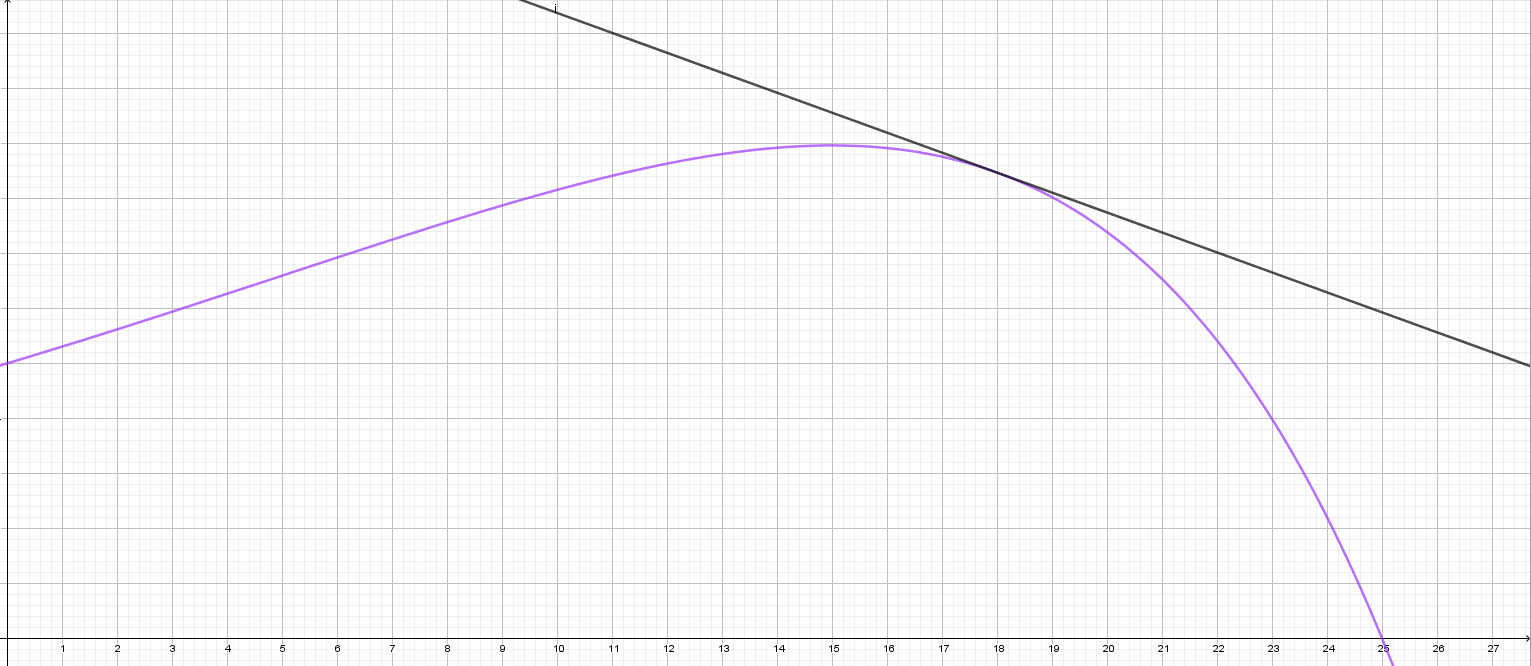 Übersetzung: An die Funktion f(x) muss im Punkt P (18|f(18)) die Tangente angelegt und deren Nullstelle ermittelt werden.Ableitung der Funktion f(x)	
Berechnen des Anstiegs der Tangente mit 	
Ermitteln der Koordinaten des Berührungspunktes mit 	

Funktion und Tangente berühren sich im Punkt P (18|8,47)Aufstellen der Tangentengleichung mit m = –0,363 und P (18|8,47)	

Die Tangente hat die Gleichung Berechnen der Nullstelle der Tangente	

Das Segelflugzeug landet nach 41,32 Minuten.Einbeschriebene FlächenTheorie: Unter eine Funktion soll eine Fläche mit maximalem oder minimalem Flächeninhalt einbeschrieben werden. Es handelt sich hierbei um ein Extremalproblem (in Klasse E behandelt).Ein Punkt P (x|f(x)) liegt auf der Funktion  im ersten Quadranten und erzeugt ein achsenparalleles Rechteck. Für welche Koordinaten von P wird der Flächeninhalt maximal?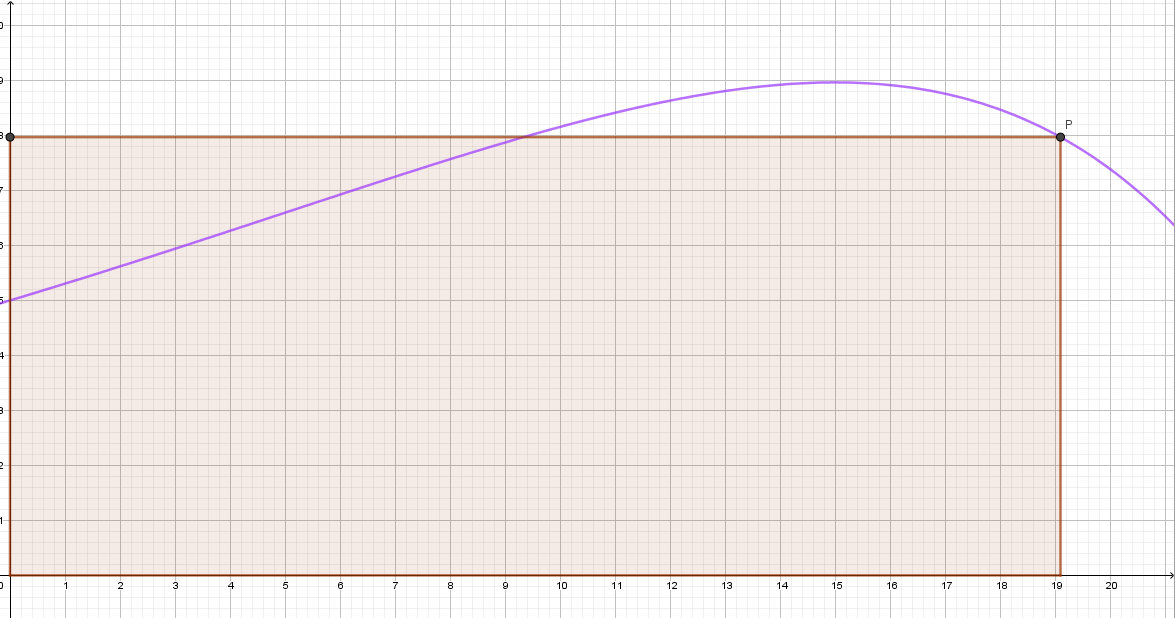 Der Flächeninhalt des Rechtecks wird berechnet mit . Damit gilt . Für die Rechteckformel wird eine Extremwertuntersuchung durchgeführt.Bilden der Ableitung von A	
Berechnen der Nullstellen der Ableitung	
Angabe der Lösung	
Bei x = 18 ist die einbeschriebene Fläche maximal. Die Lösung x1 = –13,5 entfällt aufgrund der Aufgabenstellung.	
(Die Entscheidung „Maximum“ kann mittels einer Skizze oder dem hinreichenden Kriterium getroffen werden.)Funktionen „ohne Knick“Theorie: Funktionen sollen „ohne Knick“ ineinander übergehen. Dies ist genau dann der Fall, wenn  ist.Die Funktion  stellt den Verlauf einer Straße dar. Im Punkt P (25|0) soll tangential eine neue Straße beginnen, die parabelförmig zum Ort Q (40|0) führt.Bestimmen des Anstieges von f im Punkt P	
Aufstellen der Parabelgleichung	


P liegt auf p	

Q liegt auf p	

Lösen des Gleichungssystems mit dem Taschenrechner	

Die Straße hat die Form 	
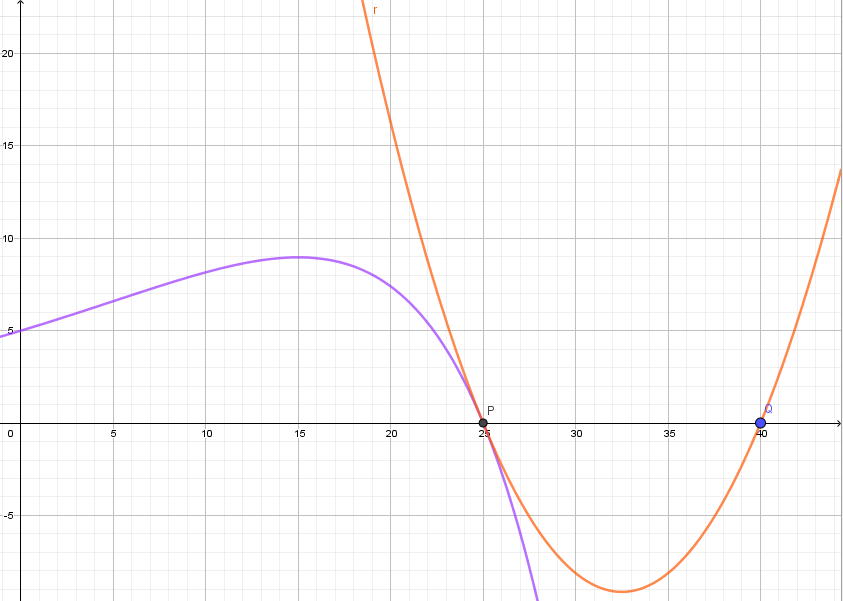 Wachstum und ZerfallTheorie: Modell des ungestörten Wachstums: , k > 0	
c … Anfangsbestand zum Zeitpunkt t = 0Modell des begrenzten Wachstums: , k > 0	
a + b … Anfangsbestand zum Zeitpunkt t = 0	
a … SättigungsgrenzeModell des ungestörten Zerfalls: , k > 0	
c … Anfangsbestand zum Zeitpunkt t = 0Modell des logistischen Wachstums	

Anfangsbestand 	
Grenzbestand: 